Tabulka střelců Slavie 2013 :  3      -       Havel2     -    Blahout2   -     Novotný1   -    Martinez1      -     Štrobl1     -     Antoň1   -     Kollar1   -    Junek  Tabulka střelců Slavie 2012 :   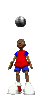 6    -    Havel5   -    Antoň3    -    Wejskrab, Bárta, Prokop2    -     Novotný, Kraman1    -   Wejskrab ml., Rezek, Štabrňák, Průcha, Kollar, Martines

Vlastní:0Hráčský kádr Slavie r. 2013:   
01/ Klíma Vladislav           1977   brankář02/ Novotný Václav           1969   obránce03/ Průcha Roman           1974   obránce04/ Štabrňák Jiří               1985   obránce05/ Plechinger Petr           1968   obránce06/ Huitema Stephan        1969   záložník07/ Wejskrab Radim         1967   záložník08/ Štrobl Jan                     1964   záložník09/ Kraman Jan                   1966   univerzál10/ Duda František             1964   univerzál11/ Bárta Michal                 1972   univerzál12/ Antoň Jaroslav             1969   útočník13/ Budějický Jiří                 1966   útočník14/ Prokop Zdeněk             1984   útočník15/ Junek Petr                     1979   útočník16/ Rezek Tomáš                 1973   útočník17/ Havel Martin                    1971 útočník18/ Chuan Martines              1987 záložník19/ Malík Stanislav                1968  záložník20/ Wejskrab Tomáš            1993  útočník21/ Kollar Radim                    1969 útočník22/ Miroslav Pořádek           1960  obráncePočet hráčů s platnými registracemi:     22                    Součet věku:          895 let
Průměrný věk:        40,7  let                           
Nejstarší hráč:       53 let
Nejmladší hráč:     20 let